JOB ANNOUNCEMENT: DIGITAL ORGANIZER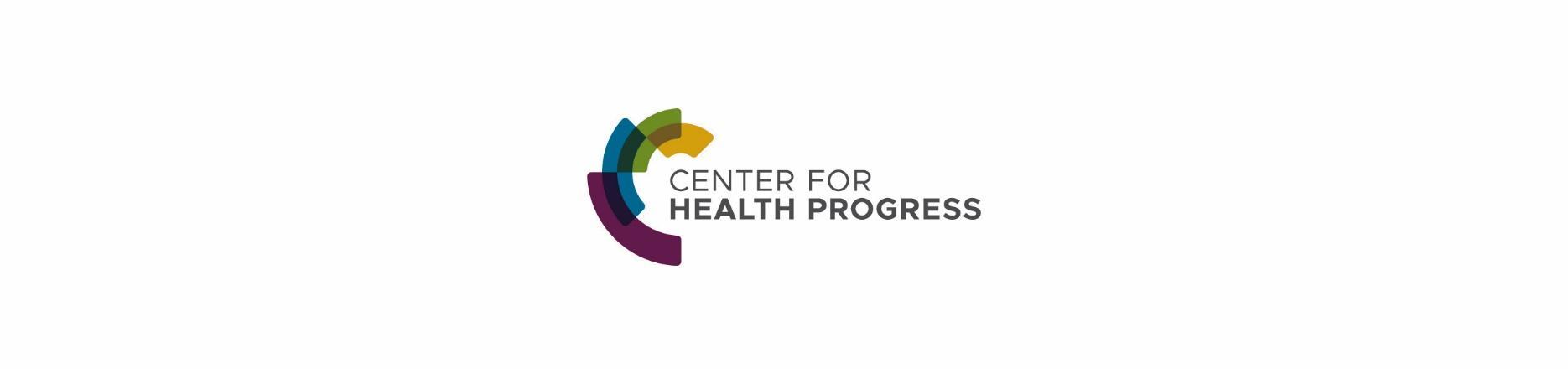 About Center for Health Progress:At Center for Health Progress, we believe our health care system should work for all Coloradans. But, we know that the color of your skin, how much money you make or where you live, have a big impact on a person’s access to care and opportunity to live a healthy life. So we build community power to get closer to ensuring our health care system works for everyone. Because when our neighbors are healthy, our communities prosper, and Colorado is stronger. Our long term goal is that people who experience unjust health outcomes due to historic and systemic injustices have access to timely, high-quality, and affordable health care services that meet their needs. View our health equity commitment for more details.Position location: Colorado Center for Health Progress is a statewide organization with offices in Denver, Fort Morgan, and Pueblo. The Digital Organizer and Strategist position is open to people who reside anywhere in Colorado who are willing to travel to our administrative office in Denver. About the position:Center for Health Progress is looking to hire a dynamic digital organizer and strategist  to build a wide base of leaders to identify barriers to health, and take action on solutions. Our goal is to organize for health justice, and build a base of community leaders who can use their direct experiences to guide the health care system, including Medicaid, to be more responsive to the needs of the community.  Primary responsibilities:We are seeking an ambitious candidate to work closely with our organizing team and proactively support organizing campaigns and the strategic use of social media and other online communication for campaign work. The ideal candidate is self-directed and shares our organizational values. The person in this position will manage every aspect of online campaigning including (but not limited to) increasing our organizational membership, developing effective campaign and fundraising strategies, as well as action opportunities. The ideal candidate has knowledge of social media management, and has at least two years of online organizing experience with organic and paid advertising methods on Facebook and Google platforms. A primary goal is to launch lead generation campaigns, digital outreach and fundraising. If you are committed to health justice and improving health outcomes for those facing preventable health inequities are eager to grow, and have exceptional people skills, this position is for you. Primary responsibilities of the position include:Manage all social media accounts to launch effective online outreach and campaign strategies that increase membership engagement of our current listStrengthen Center for Health Progress’ online presence across ColoradoA/B testing and other strategies to optimize online tactics and develop data driven best practicesManage, update, segment, and track activity through EveryAction Create effective fundraising strategies in email and online campaigns Host online trainings and events to support leadership development and advocacyMeet and mobilize leaders to take action online and in-person on statewide policy advocacy issues related to health and social justiceGenerate, proofread, draft, and schedule all external emails and online action alerts
Required qualifications:Commitment to social justice and health equityOnline organizing and fundraising experience Marketing, branding, and copy editing experienceAbility to work independently and meet deadlines; good planning skills; time management; ability to prioritize work and account for resultsStrong written communication with people at all levels and from various backgroundsComfort talking to strangersExperience working with diverse people and populations Implementation of feedback on performance in a timely mannerMeticulous attention to detail and accuracy, especially in data entryComfortable working in a fast-paced environment with shifting prioritiesAble to speak, read, write, and understand English and SpanishWillingness to work occasional nights and weekends, and overnight travel to Denver (if not already residing in Denver)Have a valid driver’s license (must be able to drive a car to and from Denver, but does not need to own a car)Physical demands for this position include frequent standing, sitting at a desk, operating a computer, face-to-face conversations with co-workers, organizational partners, and members of the community, and driving. Additionally, time on the phone and video calls are a regular part of communication. Preferred qualifications:Familiarity with the VAN and voter contact methodsGraphic design, video editing, CMS, and HTML experienceCreate graphics and videos using Adobe Creative Suite or other design toolsAbility to design and deliver trainings that are accessible and culturally relevantSalary and benefits:$45,000 salary, additional $2,500 for Spanish language fluency Full benefits including:Full health, dental, and vision insurance for employees and dependents, 50% employer match for significant others10 days of paid vacation 10 paid holidays10 days of paid health leave401k retirement plan with 4% employer match6 weeks of paid family leave after 6 months of employmentAnnual professional development stipendHow to apply:Interested candidates should send (1) cover letter/email, (2) resume, (3) three references, (4) answers to the questions below to Sarah McAfee, Director of Communications at Sarah.mcafee@CenterforHealthProgress.orgWhat does health justice mean to you?What has been your biggest accomplishment to-date in your past digital organizing work?
Applications will be reviewed as they come in and the position will remain open until filled. Priority will go to applications submitted by October 10, 2019Center for Health Progress is an equal opportunity and affirmative action employer. We have an unwavering commitment to maximizing the diversity of our team and want to involve all those who can contribute to our inclusive culture. We actively seek representation of employees who reflect the makeup of the communities most impacted by the issue we are fighting for, health equity. This includes, but is not limited to, class, race, ethnicity, religion/spirituality, gender, gender expression, age, national origin, disability, marital status, immigration status, sexual orientation, history of incarceration, and military status. Persons with disabilities may request accommodations.
OUR HIRING PROCESS & TIMELINE:We will begin scheduling a phone screening as applications are submittedWe will begin one-hour, virtual or in person interviews for select candidates in early OctoberWe will invite finalists to a second-round, 1.5 hour interview in Denver (mileage will be reimbursed)We will make final decisions soon after all second-round interviews have been completedWe would like to have the selected candidate start no later than early December